Dr. Pelotte									Name:_______________________POETRY FUSION PROJECTFusion: a process in which different styles, ideas, designs, combine to form something NEW.For this project, you will need to create art work incorporating lines of poetry with photography, painting, drawing, sculpture, etc. The art and the poem should complement each other, making something completely new out of the poem. You may use any medium you choose for your art, but you MAY NOT use computer graphics or magazine cutouts to create this assignment. The photos/art MUST be original to you!Seek to create photos or artwork out of lines of text, rather than photos with text typed on them. This project is seeking examples of poetry written in the world, off the pages of a book, where others can encounter it in unexpected ways. Examples of photo ideas: Chalk lines on the sidewalk, assemble pebbles into words, write a line with lipstick on a mirror, post a sticky note on a wall…then snap a photo! Remember: Do not vandalize or do anything illegal or against school rules for this project!Then, you will assemble this into a poster or a slideshow/video. Be sure to include the title of the poem and the name of the poet in your project.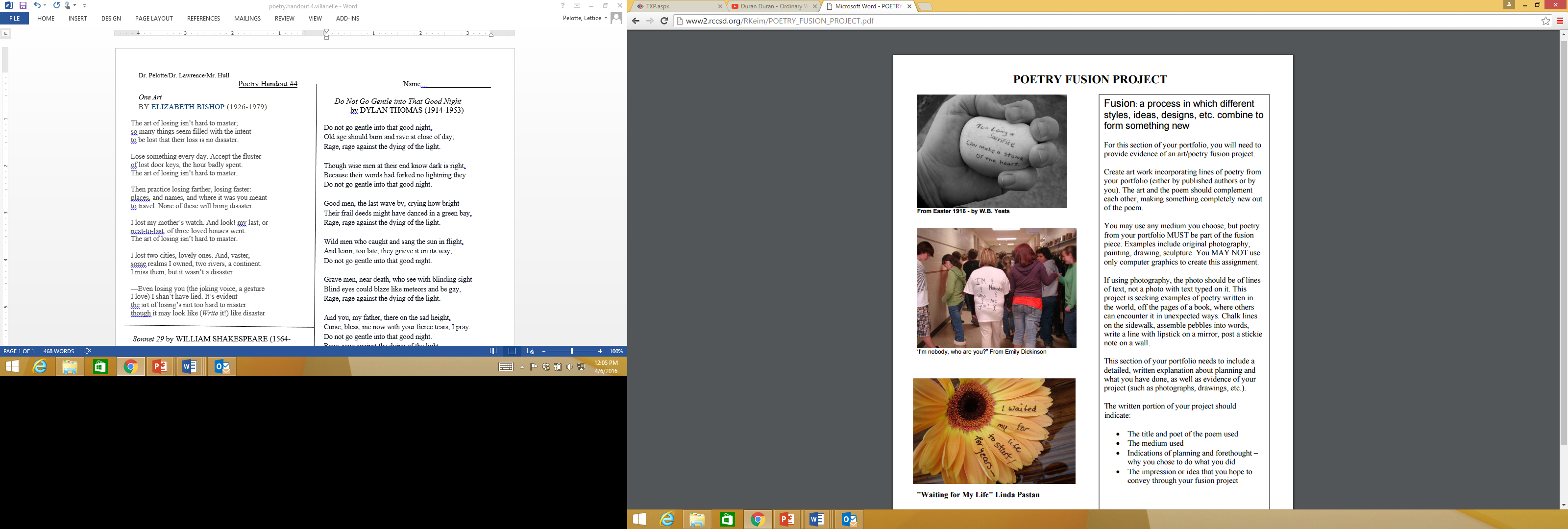 GRADING RUBRICThis project is due Thurs. April 28th/Fri. April 29th Include this rubric with your project.BE PREPARED TO SHARE YOUR POETRY PROJECT WITH YOUR CLASSMATES.CATEGORYA+ / A     (4)B        (3)C      (2.5)D/F   (2 or 1)ContentAll requirements are met and included in the project. The project skillfully fuses poetry and art.Most requirements are met and included. The project fuses poetry and art.Adequate requirements are met and included in the project. The project somewhat fuses poetry and art.Requirements are not met—items missing. Project does not successfully fuse poetry and art.Visual AppealThe project exceptionally attractive in terms of design, layout, and neatness.The project it attractive in terms of design, layout and neatness.The project is acceptably attractive though it may be a bit messy.The project is distractingly messy or very poorly designed. It is not attractive.